GOSPODINJSTVO 6.b-v učbeniku na str. 70 in 71 si preberi besedilo o označevanju živil,-v zvezek napiši naslov OZNAČEVANJE ŽIVIL,-izberi poljubno embalažo, ki jo imate doma, jo prilepi v zvezek in s pomočjo učbenika ali spodnje priloge označi, kaj vse mora biti označeno na embalaži.OZNAČEVANJE ŽIVIL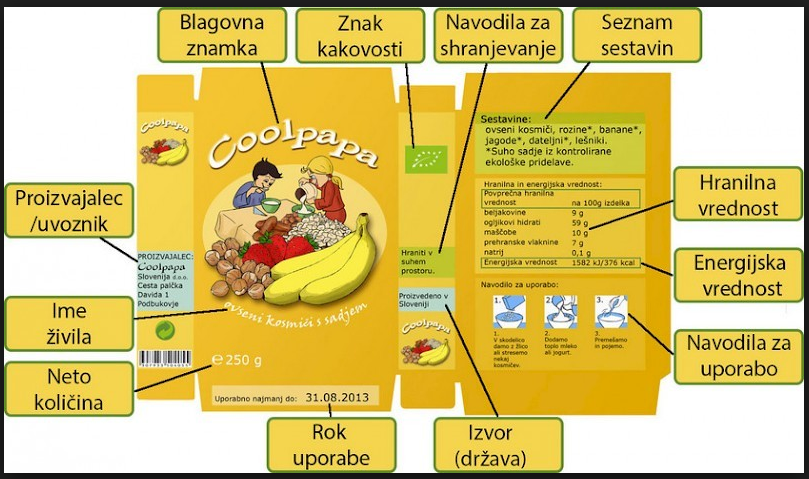 